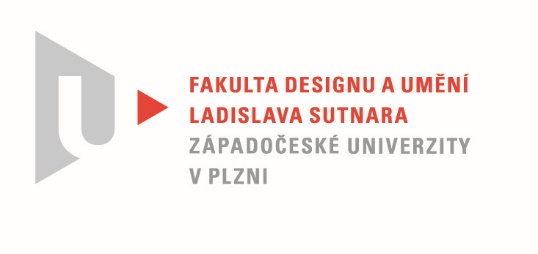 Protokol o hodnoceníkvalifikační práce Název bakalářské práce: Koš pro přenos potravinPráci předložil student:  Zuzana PETRÁSKOVÁStudijní obor a specializace: Design, specializace Produktový designHodnocení vedoucího prácePráci hodnotil: doc. MgA. Zdeněk VeverkaCíl práceZde posuzovatel uvede, zda byl splněn deklarovaný cíl práce a to: a) formálně (bylo vytvořeno to, co bylo slíbeno), b) fakticky (kvalita výstupu odpovídá obvyklým požadavkům kladeným na posuzovaný typ kvalifikační práce). Své závěry posuzovatel rozvede a zdůvodní níže. Stručný komentář hodnotiteleMůže se zdát, že nákupní koš je jako téma BP jednoduchý na zpracování. Ovšem ne v tomto případě.  Zuzana  během navrhování zkoumala několik způsobů mechanického skládání viz příloha 4 v textové části. Nakonec byl vybrán systém, který je jednoduchý a nevyžaduje další volné součásti. Další výzvou byla látková výplň. Zprvu uvažovaný materiál se ukázal jako nevyhovující, a tak bylo nutné zkoušet další. Vybraný materiál bylo navíc nutné vybavit i s šikmým skladem pro optimálnější formu ve složeném stavu. Výrobku však dodává originální vizuální moment, který ho povyšuje. Jako detail, který by si zasloužil více péče lze označit madlo a jeho předimenzovaný rozměr. Skoro se zdá, že byl opomenut, jelikož s optimálním rozměrem bylo počítáno. Viz příloha 5 textové části,kde jsou vizualizace s madlem ve správném poměru. Vyjádření o plagiátorstvíNení plagiát4. Navrhovaná známka a případný komentářNavrhovaná známka má podobu: výborněDatum: 17. 5. 2022					Doc. MgA. Zdeněk VeverkaTisk oboustranný